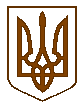 БУЧАНСЬКА     МІСЬКА      РАДАКИЇВСЬКОЇ ОБЛАСТІВІСІМНАДЦЯТА СЕСІЯ СЬОМОГО СКЛИКАННЯР  І   Ш   Е   Н   Н   Я«06 »  жовтня   2016 р. 					    № 763-18-VIIПро погодженняінвестиційної програми ПКПП «Теплокомунсервіс»	Розглянувши подання ПКПП «Теплокомунсервіс» від 13.09.2016р. №515, відповідно до Порядку розроблення, погодження та затвердження інвестиційних програм суб’єктів господарювання у сфері теплопостачання, затвердженого наказом Міністерства регіонального розвитку, будівництва та житлово-комунального господарства України від 14.12.2012 р. №630 та постанови Національної комісії, що здійснює державне регулювання у сфері комунальних послуг від 14.12.2012 р. №381 «Про затвердження Порядків розроблення, погодження та затвердження інвестиційних програм суб’єктів господарювання у сферах теплопостачання, централізованого водопостачання та водовідведення, які зареєстровані в Міністерстві юстиції України від 11.01.2013 р. за № 97/22629, керуючись Законом України «Про місцеве самоврядування в Україні», міська радаВИРІШИЛА:1. Погодити інвестиційну програму приватного комунально-побутового підприємства «Теплокомунсервіс» на 2016 рік (додаток).2.ПКПП «Теплокомунсервіс» забезпечити в повному обсязі своєчасне виконання заходів інвестиційної програми.	3. Контроль за виконанням даного рішення покласти на комісію з питань соціально- економічного розвитку, підприємництва, житлово-комунального господарства, бюджету, фінансів та інвестування.Секретар ради                                                                                В.П. Олексюк